                       MAHSC Women & Children’s Domain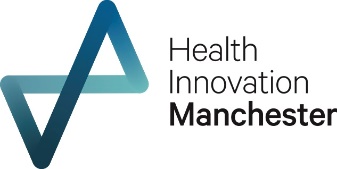 Funding Call:Step Up and Boost awardsAwards for project consumablesThe MAHSC Women & Children’s Domain is providing funding for innovative projects that tackle a health problem relevant to Women, Children or Genomics.  The awards are for short‐term funding based on releasing award holders from clinical and other duties for a certain number of hours or Programmed Activities per weekApplications can consist of either or a combination of:Step up and Boost awards: awards to buy time to be released from clinical and other sessions in order to have more time to dedicate to a grant application or a project. Step Up and Boost are available up to a maximum of 40PAs.Consumables and other costs involved with a projectThe domain strongly encourages applications that:Support the domain’s vision:Form pilot projects which would lead to applications for high quality external funding, particularly to the NIHR and MRC.Cut across the speciality areas in the domain and across the MAHSC Partnership.The grant applications should be part of a MAHSC Women & Children’s Domain specialty; shown below. Please contact the Specialty Leads for informal discussion:It is important that projects within MAHSC lead to improved patient outcomes. It is recognised that the projects funded by these awards may not achieve direct benefit within a short timespan but the pathway to patient benefit should be clear.Maximum funding available per application is in the region of £10,000. We hope to fund 4 projects. Who can apply?Applications are welcome from health and care professionals working within a HInM partner organisation.  Applications involving one or more of the MAHSC partners are encouraged but not essential:  Greater Manchester Mental Health NHS Foundation TrustManchester University NHS Foundation TrustSalford Royal NHS Foundation TrustThe Christie NHS Foundation TrustThe University of ManchesterApplications from a team involving one or more of the MAHSC partners are encouraged What are the timeframes?Closing date for applications is Friday 18/9/20The work funded by the grant should be completed by August 2021Awarded grants must be spent by August 2021. How do I apply?Applications should be made on the form on Pages 3-4 and be submitted to emma.chikumba@healthinnovationmanchester.com The detail provided on the application form should not extend to more than 4 pages. What is the selection process?The MAHSC W&C Domain Operational Group will review all applications and make the final decision on projects to fund.ReportingSuccessful applicants will make a six-monthly progress report (max 500 words) and a final report on the outcomes (max 500 words) to the W&C Domain Operational Group within 6 months of the project completion date.Funding may be withdrawn at any point if it is felt that insufficient progress has been made.All outputs arising from this work must acknowledge the support of the Manchester Academic Health Science Centre.The awarding committee reserves the right to publicise these investments in the public domain and it is your responsibility to state clearly in your application if there are any potential intellectual property issues which need to be considered.For further information, please contact:Richard EdmondsonMAHSC W&C DomainTel: 0161 2766421   Email: richard.edmondson@manchester.ac.ukApplication Form: Funding for projects to support the MAHSC Women & Children’s domain specialities and objectivesClosing Date: 18.09.20Max 4 pages totalPlease return via email to emma.chikumba@healthinnovationmanchester.com  by Friday 18 September 2020The domain seeks to improve the healthcare of Women and Children in Manchester   through a life course approach specifically aiming to detect and intervene early to minimise the effects of chronic disease.The domain promotes the vision of “Start well, live well, age well”.The domain incorporates the clinical specialties of paediatrics, obstetrics, gynaecology and genomics thus linking the core specialties that are relevant to promote improvements in health from birth to old age.MAHSC W&C Domain SpecialtySpecialty LeadMAHSC W&C Domain Academic LeadRichard EdmondsonObstetricsClare TowerPaediatricsIndi Banerjee/ Simon JonesGenomicsTracy Briggs/Simon JonesGynaecologyRichard EdmondsonNursing/midwiferyMarie MarshallDiscovery ScienceBruce HumphreyYour detailsYour detailsName of lead applicantRoleMAHSC Partner Organisation Other members of the project team, include name of MAHSC partner organisationContact detailsInformation on the project or grant applicationInformation on the project or grant applicationTitleWork Plan to include:AimsMethodologyRelevance to Women & Children’s domainTimescalesIntended project outcomes (include deliverables, likely health benefits or further planned grant applications) Funding RequestApplications can be either for a Step Up and Boost award and / or consumablesStep Up and Boost awards: awards to buy time to be released from clinical and other sessions in order to have more time to dedicate to a grant application or a project. Awards are up to a maximum of 40PAs.Consumables and other costs involved with a projectApplications can be either for a Step Up and Boost award and / or consumablesStep Up and Boost awards: awards to buy time to be released from clinical and other sessions in order to have more time to dedicate to a grant application or a project. Awards are up to a maximum of 40PAs.Consumables and other costs involved with a projectAre you applying for a Step Up and Boost award? Please indicate :Are you applying for a Step Up and Boost award? Please indicate :Amount of time needed (i.e. 20 PAs over 2 months)Approximate dates Costings for the time needed Clinical Director approval Are you asking for consumables or other costs?Please indicate:Are you asking for consumables or other costs?Please indicate:Costs/Details